Art Overview 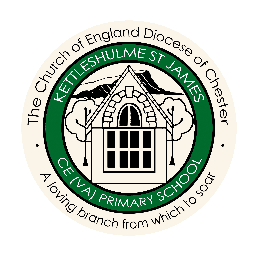 Art Units of WorkAUTUMNSPRINGSUMMERCYCLE AFORESTCLASS WHERE WE LIVE!FRIENDSHIPWATERCYCLE AFORESTCLASS Wonderful weather ( Lowry)PortraitsOur CountryCYCLE AFORESTCLASS Our Local Area ( Miro)CYCLE AMEADOWCLASSEGYPTIANSHABITATSSTRONGCYCLE AMEADOWCLASSAncient EgyptEuropean Art and ArtistsBodiesCYCLE AHILLSIDECLASS WORLD WAR 2SPACERIGHTSCYCLE AHILLSIDECLASS Fruit and VegetablesNorth American ArtPlants and FlowersCYCLE BFORESTCLASSFAMILY AROUND USGROWINGSAVING OUR PLANETCYCLE BFORESTCLASSColour ChaosLandscapes and CityscapesNature SculpturesCYCLE BMEADOWCLASS VIKINGSMOUNTAINS AND RIVERSSAVING OUR PLANETCYCLE BMEADOWCLASS AutumnBritish Art and ArtistsInsectsCYCLE BHILLSIDECLASS COASTSNORTH AND SOUTH AMERICASAVING OUR PLANETCYCLE BHILLSIDECLASS The SeasideSouth American ArtWildlife